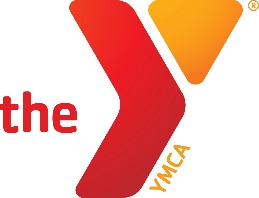 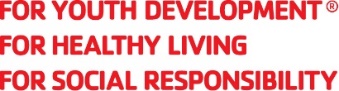 DINING ROOM ATTENDANTLocated in in the heart of the beautiful Blue Ridge Mountains of western North Carolina in Black Mountain on a picturesque 1,200 acre campus, YMCA Blue Ridge Assembly is a non-profit leadership and training center. Having hosted our first conference over 100 years ago, we continue to serve a diverse array of groups—churches, schools, colleges, family reunions and youth groups, among others. As a hospitality-focused YMCA, we are committed to delivering exceptional experiences for our 30,000 annual guests while developing a team of values-driven leaders. We are currently hiring for a year-round Dining Room Attendant. The Dining Room Attendants are responsible for servicing guests in food services. The position is essential to the operations of YMCA Blue Ridge Assembly and plays a critical role in ensuring a pleasant experience for our guests.QUALIFICATIONS AND SKILLSMust be able to work a variety of shifts, including mornings, afternoons and weekends.Must have reliable transportation.Must have high-energy, positive attitude, ability to work under pressure.Must have strong communication and customer service skills.Must be able to work effectively individually or as part of a team dynamic.Must be able to work a flexible schedule including weekends.RESPONSIBILITIESKeep café area neat and clean per guidelines and safety regulations.  Maintain the highest level of customer service and attention to detail during dining service.Set and prepare tables and dining room before meals begin, delivering service during meals and bussing and cleaning dining room, beverage panty and dish room afterward.Assist with dish and pots cleaning.Ensure that the dining room, dish room, beverage pantry and buffet lines are kept neat, organized and in accordance with all food safety standards and regulations.Must have high-energy, positive attitude, ability to work in a fast-paced environment, strong communication skills, exceptional customer service skills, and a great teamwork attitude.COMPENSATION AND BENEFITSSalary will be commensurate with experience. Eligible for YMCA Retirement Fund after two years: YMCA Blue Ridge contributes an amount equal to 12% of gross pay to the fund at no cost and without any matching requirement.Free individual member to the Y of WNC, after a 90 day review period.Discount on YMCA Blue Ridge Assembly staff activities.Discounted nights at YMCA Blue Ridge Assembly.Free meals in our dining facilities whenever conference groups are being served.APPLICATION PROCESSInterested candidates should send their resumes, along with three references, to the Director of Leadership Development, Bruno Vandorsee: bvandorsee@yblueridge.org  or to Daniel Johnson at: djohnson@yblueridge.org References will be checked on all final candidates.The application can be also submitted through the link below:https://blueridgeassembly.org/join/employment-application   